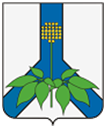 АДМИНИСТРАЦИЯ ДАЛЬНЕРЕЧЕНСКОГО МУНИЦИПАЛЬНОГО РАЙОНАПОСТАНОВЛЕНИЕ02 июля 2024 г.	       г. Дальнереченск	                                                № 325-паО внесении изменений в постановление администрации Дальнереченского муниципального района от 25.06.2024 № 303-па "О создании комиссий по установлению фактов проживания граждан в жилом помещении, находящемся в зоне чрезвычайной ситуации, нарушения их условий жизнедеятельности и утраты имущества первой необходимости в результате чрезвычайной ситуации природного характера на территории Дальнереченского муниципального района"В соответствии с Федеральным законом от 06.10.2003 № 131-ФЗ "Об общих принципах организации местного самоуправления в Российской Федерации", руководствуясь Уставом Дальнереченского муниципального района, администрация Дальнереченского муниципального района ПОСТАНОВЛЯЕТ:1. Внести следующие изменения в постановление администрации Дальнереченского муниципального района от 25.06.2024 № 303-па "О создании комиссий по установлению фактов проживания граждан в жилом помещении, находящемся в зоне чрезвычайной ситуации, нарушения их условий жизнедеятельности и утраты имущества первой необходимости в результате чрезвычайной ситуации природного характера на территории Дальнереченского муниципального района" (далее - Постановление).1.1. В Постановлении слова "постановлениям администрации Дальнереченского муниципального района от 22.04.2024 №186-па "Об утверждении Порядка осуществления единовременных денежных выплат гражданам, пострадавшим в результате чрезвычайной ситуации природного и техногенного характера на территории Дальнереченского муниципального района" заменить словами "постановлением администрации Дальнереченского муниципального района от 02.07.2024 №325-па "Об утверждении Порядка осуществления единовременных денежных выплат гражданам, пострадавшим в результате чрезвычайной ситуации природного и техногенного характера на территории Дальнереченского муниципального района".1.2. Приложение № 1 к Постановлению изложить в редакции приложения № 1 к настоящему постановлению.2. Отделу по работе с территориями и делопроизводству администрации Дальнереченского муниципального района (Пенкина) разместить настоящее постановление на официальном сайте администрации Дальнереченского муниципального в информационно-телекоммуникационной сети Интернет.3. Контроль за исполнением настоящего постановления оставляю за собой.4. Настоящее постановление вступает в силу со дня его принятия.ГлаваДальнереченского муниципального района                                           В. С. Дернов     Приложение №1к постановлению администрации Дальнереченского муниципального района от 02.07.2024 № 325-паСоставкомиссий по установлению фактов проживания граждан в жилом помещении, находящемся в зоне чрезвычайной ситуации, нарушения их условий жизнедеятельности и утраты имущества первой необходимости в результате чрезвычайной ситуации природного характера на территории Дальнереченского муниципального районаКомиссия № 1Комиссия № 1Комиссия № 1председатель Комиссии:Бурдюг М.А.И.о. начальника отдела экономики администрации Дальнереченского МР члены Комиссии: члены Комиссии: Лехова Е.В.главный специалист 1 разряда отдела опеки и попечительства администрации Дальнереченского муниципального района по согласованиюпредставитель органа местного самоуправления сельского поселения Дальнереченского муниципального района, на территории которого проживают граждане, пострадавшие в результате чрезвычайной ситуации Комиссия № 2Комиссия № 2Председатель Комиссии:Азарова Г.Е.Начальник отдела внутреннего муниципального финансового контроля управления финансов администрации Дальнереченского МРчлены Комиссии: члены Комиссии: Карпова О.А.Специалист по работе с молодежью и спортом МКУ «РИДЦ» Дальнереченского муниципального районапо согласованиюпредставитель органа местного самоуправления сельского поселения Дальнереченского муниципального района, на территории которого проживают граждане, пострадавшие в результате чрезвычайной ситуации Комиссия № 3Комиссия № 3Председатель Комиссии:Садовская Ю.Ю.Главный специалист 2 разряда отдела ОУМИ администрации Дальнереченского муниципального районачлены Комиссии: члены Комиссии: Шевченко С.Р.Старший специалист 1 разряда отдела ОУМИ администрации Дальнереченского муниципального районапо согласованиюпредставитель органа местного самоуправления сельского поселения Дальнереченского муниципального района, на территории которого проживают граждане, пострадавшие в результате чрезвычайной ситуации Комиссия №  4Комиссия №  4Председатель Комиссии:Скворцова А.А.главный специалист 1 разряда отдела экономики администрации Дальнереченского муниципального районачлены Комиссии: члены Комиссии: Терещенко Т.А.главный специалист 1 разряда отдела экономики администрации Дальнереченского муниципального районапо согласованиюпредставитель органа местного самоуправления сельского поселения Дальнереченского муниципального района, на территории которого проживают граждане, пострадавшие в результате чрезвычайной ситуации Комиссия №  5Комиссия №  5Председатель Комиссии:Демчук М.В.Начальник отдела КДНиЗП администрации Дальнереченского муниципального районачлены Комиссии: члены Комиссии: Звягинцева С.В.Начальник отдела опеки и попечительства администрации Дальнереченского муниципального районапо согласованиюпредставитель органа местного самоуправления сельского поселения Дальнереченского муниципального района, на территории которого проживают граждане, пострадавшие в результате чрезвычайной ситуации Комиссия № 6Комиссия № 6Комиссия № 6Председатель Комиссии:Шишко Е.П.менеджер МКУ «АХОЗУ» ДМРчлены Комиссии:члены Комиссии:члены Комиссии:Прохоренко Н.А.Главный специалист 1 разряда отдела архитектуры, градостроительства и ЖКХ администрации Дальнереченского муниципального районапо согласованиюпредставитель органа местного самоуправления сельского поселения Дальнереченского муниципального района, на территории которого проживают граждане, пострадавшие в результате чрезвычайной ситуации Комиссия № 7Комиссия № 7Комиссия № 7Председатель Комиссии:Калашников Е.В.Начальник отдела мобилизационной работы администрации Дальнереченского муниципального района Члены Комиссии:Члены Комиссии:Члены Комиссии:Гусев А.А.Главный специалист 1 разряда отдела архитектуры, градостроительства и ЖКХ администрации Дальнереченского муниципального районапо согласованиюпредставитель органа местного самоуправления сельского поселения Дальнереченского муниципального района, на территории которого проживают граждане, пострадавшие в результате чрезвычайной ситуации Комиссия № 8Комиссия № 8Комиссия № 8Председатель Комиссии:Шестернина А.С.Начальник отдела ГОЧС администрации Дальнереченского муниципального районаЧлены комиссии:Члены комиссии:Члены комиссии:Звонарев Д.О. Начальник отдела по исполнению административного законодательства администрации Дальнереченского муниципального района по согласованиюпредставитель органа местного самоуправления сельского поселения Дальнереченского муниципального района, на территории которого проживают граждане, пострадавшие в результате чрезвычайной ситуации Комиссия № 9Комиссия № 9Комиссия № 9Председатель Комиссии: Андреева Е.Г. специалист по организационной работе МКУ «РИДЦ»Члены Комиссии:Члены Комиссии:Члены Комиссии:Пенькова С.С.Главный специалист 2 разряда отдела по формированию и исполнению бюджета управления финансов администрации Дальнереченского МРпо согласованиюпредставитель органа местного самоуправления сельского поселения Дальнереченского муниципального района, на территории которого проживают граждане, пострадавшие в результате чрезвычайной ситуации Комиссия № 10Комиссия № 10Председатель Комиссии:Шкаева О.Н.Глава администрации Малиновского сельского поселения Дальнереченского муниципального районачлены Комиссии: члены Комиссии: Сергеева Е.В.Главный бухгалтер администрации Малиновского сельского поселения Дальнереченского муниципального районаБурдейная И.В.Главный специалист администрации Малиновского сельского поселения Дальнереченского муниципального районаКомиссия № 11Комиссия № 11Председатель Комиссии:Зиновьев А.В.Глава администрации Ракитненского сельского поселения Дальнереченского муниципального районачлены Комиссии: члены Комиссии: Ануфриева Н.А.Специалист администрации Ракитненского сельского поселения Дальнереченского муниципального районаГребенникова О.А.Старший специалист администрации Ракитненского сельского поселения Дальнереченского муниципального районаКомиссия № 12Комиссия № 12Председатель Комиссии:Смекалин Н.И.Глава администрации Ореховского сельского поселения Дальнереченского муниципального районачлены Комиссии: члены Комиссии: Федорчук О.В.Ведущий специалист 2 разряда администрации Ореховского сельского поселения Дальнереченского муниципального районаКондрат Н.П.Старший специалист 2 разряда администрации Ореховского сельского поселения Дальнереченского муниципального района